HOLIDAY LIST2022/23HOLIDAY LIST2022/23HOLIDAY LIST2022/23Halloween HolidaysMonday 31st October  – Friday 4th November 2022School resumes Monday  7th November 2022Christmas HolidaysThursday 22nd December 2022 – Wednesday 4th January 2023School resumes Thursday 5th January 2023School Development DayMonday 30th January 2023School resumes Tuesday 31st January 2023Half TermMonday 13th February– Friday 17th February 2023School resumes Monday 20th February 2023St Patrick’s Day Friday 17th March 2023School resumes Monday 20th March 2023Easter HolidaysMonday 3rd April 2023 – Friday 14th April 2023School resumes Monday 17th April 2023Bank HolidayMonday 1st May 2023School resumes Tuesday 2nd May 2023Spring Bank HolidayMonday 29th – Tuesday 30th May School resumes Wednesday 31st May 2023Summer Holidays Monday 3rd July 2023 ((School finishes Friday 30th June at 12 noon)Summer Holidays Monday 3rd July 2023 ((School finishes Friday 30th June at 12 noon)Summer Holidays Monday 3rd July 2023 ((School finishes Friday 30th June at 12 noon)                These dates are subject to change                These dates are subject to change                These dates are subject to change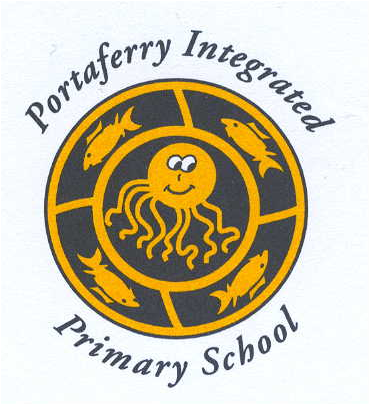 